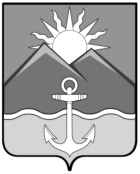 АДМИНИСТРАЦИЯХАСАНСКОГО МУНИЦИПАЛЬНОГО ОКРУГАПРИМОРСКОГО КРАЯРАСПОРЯЖЕНИЕпгт Славянка24.11.2023г.                                                                                                                       № 562-ра				                               О внесении  изменений  в распоряжениеадминистрации  Хасанского муниципальногоокруга  от  16.03.2023г . № 83-ра  «Обустановлении прогнозных значенийсреднемесячной начисленной заработнойплаты  работников  культуры  Хасанскогомуниципального  округа»	              Руководствуясь  Уставом  Хасанского  муниципального  округа:            1.  Внести в распоряжение  администрации  Хасанского муниципального округа  от  16.03.2023г. №  83-ра  «Об установлении прогнозных значений среднемесячной начисленной заработной платы  работников  культуры  Хасанского муниципального  округа» (далее - распоряжение) следующие изменения:            Изложить пункт 1 распоряжения в следующей редакции:«1. Установить прогнозные значения среднемесячной заработной платы работников  культуры  Хасанского муниципального округа в 2023 году: за январь-ноябрь в размере  50836,50 рублей, за декабрь 62015,36 рублей, в 2024 году в размере 62015,36 рублей, в 2025 году в размере 67782,78 рубля.»  2.  Разместить настоящее распоряжение  на сайте администрации Хасанского муниципального округа в информационно-телекоммуникационной сети «Интернет». 3.  Настоящее распоряжение вступает в силу с 1 декабря 2023года.Глава  Хасанского муниципального округа                                                                                           И.В.Степанов